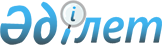 Об образовании совместной комиссии Палат Парламента Республики Казахстан по Регламенту ПарламентаПостановление Парламента Республики Казахстан от 20 июня 2011 года № 122-IV

      В соответствии с подпунктом 7) статьи 53 Конституции Республики Казахстан, пунктом 135 Регламента Парламента Республики Казахстан Парламент Республики Казахстан ПОСТАНОВЛЯЕТ:



      1. Образовать совместную комиссию Палат Парламента Республики Казахстан по Регламенту Парламента для рассмотрения предложений депутатов по внесению изменений и дополнений в Регламент Парламента Республики Казахстан в следующем составе:Башмаков                  - член Комитета по социально-культурному

Анатолий Афанасьевич        развитию Сената Парламента

                            Республики КазахстанЖумабаев                  - член Комитета по законодательству и

Ермек Жианшинович           правовым вопросам Сената Парламента

                            Республики КазахстанКотович                   - секретарь Комитета по вопросам

Валерий Николаевич          экологии и природопользованию Мажилиса

                            Парламента Республики КазахстанМукаев                    - член Комитета по аграрным вопросам и

Ербулат Рахметович          охране окружающей среды Сената

                            Парламента Республики КазахстанМухамеджанов              - член Комитета по международным

Бауржан Алимович            отношениям, обороне и безопасности

                            Сената Парламента Республики КазахстанСарпеков                  - член Комитета по законодательству и

Рамазан Кумарбекович        судебно-правовой реформе Мажилиса

                            Парламента Республики КазахстанТемирболатов              - член Комитета по законодательству и

Серик Габдуллаевич          судебно-правовой реформе Мажилиса

                            Парламента Республики КазахстанШаекин                    - член Комитета по аграрным вопросам

Рауан Михайлович            Мажилиса Парламента Республики Казахстан.

      2. Избрать председателем совместной комиссии Палат Парламента Республики Казахстан по Регламенту Парламента депутата Сената Парламента Республики Казахстан Мухамеджанова Бауржана Алимовича.      Председатель

      Мажилиса Парламента

      Республики Казахстан                       У. МУХАМЕДЖАНОВ
					© 2012. РГП на ПХВ «Институт законодательства и правовой информации Республики Казахстан» Министерства юстиции Республики Казахстан
				